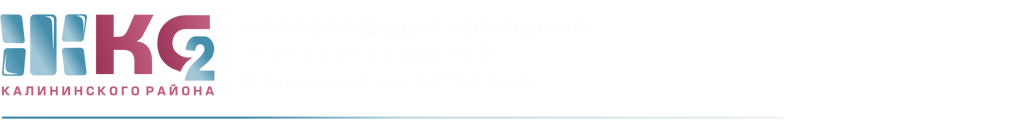 ОТЧЕТо доначислениях ИПУ по актам с 06.04.2020 - 10.04.2020г.ПериодКоличествоПерерасчет (руб.)с  06.04.20   по 10.04.20передано для проверки1проверено1доначислено